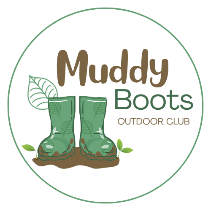 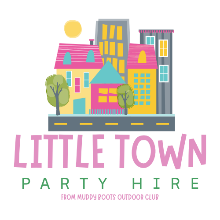 Little Town Party Hire Terms and ConditionsThank you for choosing Little Town Party Hire for your event. Please read the terms and conditions of the hire.OwnershipLittle Town Party Hire is run and owned by Louise McKeown, director of Muddy Boots Forest School Ltd. All toys remain the property of Muddy Boots Forest School Ltd.Toys hired through us must be for personal use only and must not be rent or resell the toys and furniture to a third-party.Conditions of HireAll toys we be checked prior to the hire to check they are safe and full working order. We cannot confirm that toys will be mark free and are subject to wear and tear.Toy hire will include an inventory and picture of recommended set up. The inventory will be updated prior to the hire period and will be checked after the pick up of the toys. Any damage to the toys or missing toys may result in the loss of the security deposit.The security deposit of £20 is required to secure the hire date and will be returned once the toys have been checked for damage and for any that may be missing.Toy must be tidied up before the collection time, which will be decided upon on booking. If we are required to wait then this may result in the loss of the security deposit.We deliver toys within the following postcodes: BR2, BR3 and BR4. Any hires outside of these areas will incur an additional charge. This will be determined prior to the hire.All toys will be dropped off and picked up from the same address unless arranged. Any movement of toys to different addresses may result in the loss of the security deposit. Any changes to the agreement will need to be confirmed prior to the hire period.Rules of PlayAll toys are suitable for children aged 3+. If a toy is damaged during the hire period it must be removed away from the children to a safe place. You must inform us of any damages as soon as we collect the items. Please keep out of the boxes so we can inspect it on collection.Children must be supervised at all times by a responsible adult. In the case of hire including a member of staff from Muddy Boots Forest School they are not responsible for the safety of the children. They will be there to set up the play areas, keep them tidy and to pack away at the end.Muddy Boots does not accept any responsibility of accidents or injuries that occur due to children not being supervised by a responsible adult.For hygiene reasons no shoes are to be worn on the mats. We recommend all users to wear slippers so they do not slip on other surrounding surfaces.Toys are for inside use only. Toys damaged due to use outside or with water means the loss of the security deposit paid prior to the hire period.No food or drink must be used on or near the equipment. Any damage incurred due to this will mean the loss of the security deposit. No pets or sharp objects on the equipment. There must be no smoking in the same room as the toy hire.Payment PolicyA £20 security deposit will be required to secure the date of toy hire. This deposit will be returned once our return checks have been completed. If there is any damage to the toys beyond normal wear or tear or loss of any toys then we will retain the deposit.The cost of the toy hire will be due 14 days before the event.All payments to be made via bank transfer or to be paid in cash.Cancellation PolicyShould we need to cancel the toy hire due to unforeseen circumstances such as illness we shall give as much as notice as possible. We will also refund the full amount.Should you need to cancel the event then we will first try to find an alternative date.Should no alternative date be found then any cancellation at least 7 days before a full refund will be given.If cancellation is less than 7 days before the event only the £20 security deposit shall be refunded.We will require bank details to issue refunds. Natwest will hold your details securely in accordance with their GDPR policy.Pricing and Payment DetailsPricing details:1 role play area: £302 role play areas: £453 role play areas: £60Role play areas available: café, supermarket, vets, camping and post office.Payment details:Account Name: Muddy Boots Forest School LtdAccount Number: 71910603Sort Code: 60-09-10